The Land Use Section’s new mission is to advance OAG’s general mission of advocating for the “public interest” in the context of land use and development, including: Proposing text amendments addressing the public interest including affordable housing, racial equity, environmental justice, and procedural equity; Intervening in specific Zoning Commission or Board of Zoning Adjustment cases that raise public interest concerns; Providing resources, training, and support to ANCs, community organizations, and members of the public, to allow them to more effectively participate in the development process. Maximilian Tondro, Section Chief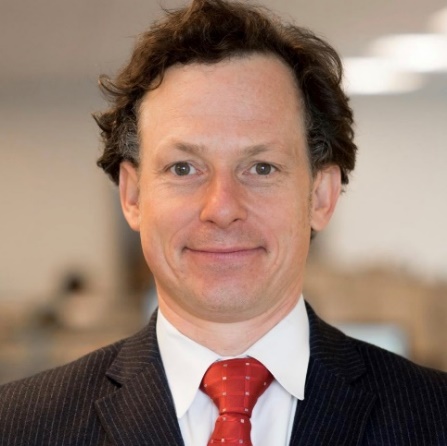 Maximilian has worked for various D.C. agencies since beginning as a Capital City Fellow in 2012 including the Mayor’s Office of Budget and Finance, the Office of Planning, OAG, DMPED, and DCRA. Maximilian joined the OAG Land Use Section in 2018 and became Chief in 2019. In a prior life, Maximilian served as a Commissioner on the Planning and Zoning Commission of his native Hartford, CT, and was a professor of architectural and urban history.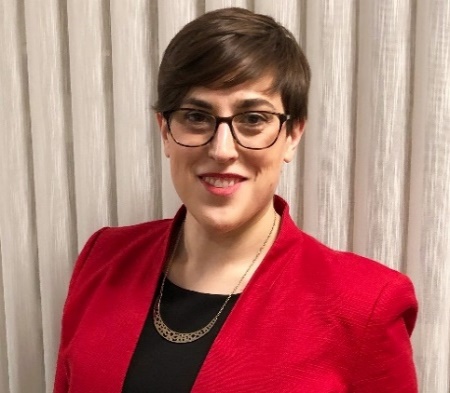 Alexandra Cain, Assistant Attorney GeneralAlexandra has been with OAG’s Land Use Section since 2019, and before that worked for two years in the D.C. Office of Zoning. Prior to her government service, she worked as a project and construction management consultant for various private clients in DC. Originally from Philadelphia, Alexandra first came to D.C. in 2007 to attend American University for undergrad and later law school. In 2021, the Land Use Section proposed four text amendments to the Zoning Commission concerning affordable housing and inclusionary zoning:Remove the IZ exemption from Downtown zones;  Deepen the affordability of IZ units by lowering the maximum income allowed; Exempt affordable units from parking requirements; and Require enhanced affordable housing benefits for off-site delivery of required IZ units. In 2022 the Section’s goals include:Advocating for racial equity, affordable housing, environmental justice, displacement, and procedural fairness in zoning and land use development processes;Rolling out a training program for ANCs and community groups; andWorking with ANCs, community groups, and residents to identify issues and cases that raise public interest concerns. For more information or questions, please contact us:Maximilian Tondro				Alexandra CainMaximilian.Tondro@dc.gov 		Alexandra.Cain@dc.gov (202)724-6657				(202) 550-3859